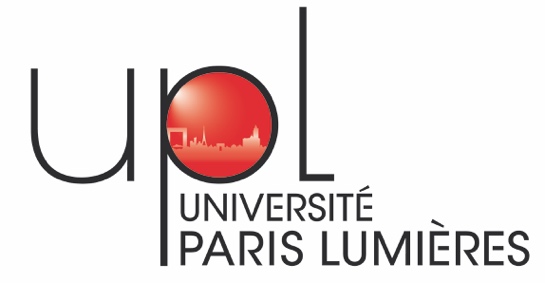 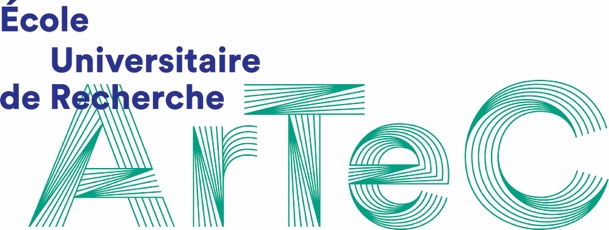 ArTeCAppel à candidature - Contrat post-doctoral 2020Formulaire de candidatureà renvoyer au plus tard le dimanche 27 octobre 2019 à 8 heures du matin.à l’adresse : eur-artec@u-plum.frLes propositions pour un contrat post-doctoral 2020 doivent s’inscrire dans l’un des trois axes de recherche de l’EUR ArTeC :	1. La création comme activité de recherche	2. Nouveaux modes d’écriture et de publication 	3. Technologies et médiations humainesLes candidat.e.s à un contrat post-doctoral devront être rattaché.e.s à l’un des laboratoires suivants, dont l’un.e des membres titulaires HDR sera désigné.e comme tuteur.trice :EA 4414 Histoire des arts et des représentations, HAR (Paris Nanterre)EA 4010 Arts des images & art contemporain, AIAC (Paris 8)EA 1572 Esthétique, musicologie et création musicale, musidanse (Paris 8)EA 1573 Scènes du monde, création, savoirs critiques (Paris 8)EA 4008 Laboratoire d'études et de recherche sur les logiques contemporaines de la philosophie, LLCP (Paris 8)EA 349 Paragraphe (Paris 8)EA 4004 Cognition humaine et Artificielle, CHART-THIM (Paris 8)UMR 7023 Structures formelles du langage, SFL (Cnrs, Paris 8)UMR 7217 Centre de recherches sociologiques et politiques de Paris, CRESPPA  (CNRS, Paris 8, Paris-Nanterre)UMR 8238 Laboratoire d’études de genre et de sexualité, LEGS CRESPPA  (CNRS, Paris 8, Paris-Nanterre)EA 4385 Laboratoire d’études romanes, LER (Paris 8)EA 1569 Transferts critiques et dynamique des savoirs, TransCrit (Paris 8)EA 7322 Littérature et histoires, esthétique, LHE (Paris 8)EA 4386 Laboratoire parisien de psychologie sociale, LAPPS (Paris 8, Paris Nanterre)EA 2302 Esthétique, sciences et technologies du cinéma et de l’audiovisuel (Paris 8)EA 3388 Centre d'études sur les Médias, les Technologies et l'Internationalisation, CEMTI (Paris 8)EA 7339 Dispositifs d’information et de communication à l’ère numérique- Paris Ile de France, Dicen-Idf (Paris-Nanterre, cnam, UPEM)EA 373 Institut de recherches philosophiques, IRePh (Paris-Nanterre)EA 4416 Laboratoire Energétique Mécanique Electromagnétisme, LEME (Paris-Nanterre)EA 370 Centre de Recherches Anglophones (Université Paris Nanterre)EA 369 Etudes Romanes (Paris Nanterre)Nom et prénom du/de la candidat.e : Adresse :  Code postal :	Ville : 	Pays :Courriel :Tél :CV du/de la candidat.e (3 pages maximum)Projet de recherche personnel du/de la candidat.e  (3 pages)Positionnement du projet de recherche par rapport aux axes de recherche de l’EUR ArTeC (1000 signes maximum) :Le sujet et la méthodologie devront s’inscrire dans au moins un des trois grands axes de l'EUR ArTeC 	1. La création artistique comme activité de recherche	2. Nouveaux modes d’écriture et de publication	3. Technologies et médiations humainesCes trois axes pourront interagir avec les champs d'activités de recherche et d'expérimentation suivants Expositions et performances comme outils et dispositifs de médiation Les œuvres comme publication scientifique Nouvelles formes d’écriture, nouveaux langages et culture du code L’héritage de la cybernétique, l’éthique du futur et l’âge du post-numériqueApproches artistiques de la critique sociale, de l’éthique et de l’écologiePréservation et conservation de  à l’ère numériqueApproches créatives de la traduction – activité créative et cognition La médiation par la robotique et l’intelligence artificielleLes nouveaux dispositifs éducatifs et scientifiquesArt et genre Sciences de l’ingénierie et création. Arts, sciences, technologiesAvis motivé du/de la tuteur/trice sur le/la candidat.e (1 page)Université : Projet :Laboratoire : Tuteur/trice :Mentionner éventuellement les travaux de recherche confiés au post-doctorant. Rappeler brièvement le cadre général de la recherche et préciser les missions, les tâches, le planning, les résultats attendus, les livrables etc. Justification scientifique du besoin d’un.e post-doctorant.e dans un des projets du laboratoire.Signature du/de la tuteur/trice 	Signature du/de la candidat.eModalitésConstitution du dossier de candidature :Le formulaire de candidature, dûment rempli et signé par le/la candidat.e et par le tuteur/triceUne lettre de candidature et de motivationUn projet de recherche (5 pages maximum, bibliographie comprise)Rapport de thèse (ou équivalent si doctorat étranger)Tout document (publications, etc.) qualifiant la candidatureConditions de candidature : Etre titulaire d’un doctorat, d’un PhD ou équivalent au moment du dépôt du dossierInscrire le projet de post-doctorat au sein d’une des équipes d’accueil de l’EUR ArTeC.Avoir obtenu son diplôme depuis moins de 5 ans à la date de dépôt du dossierIl n’y a pas de conditions d’âgeCritères d’évaluation :Originalité, importance et qualité du projet scientifiqueExcellence du/de la candidat.eAdéquation aux priorités d’ArTeC et de ses équipes affiliéesCalendrier du concours :Publication de l’offre : 01 juillet 2019 Fin du dépôt de candidature : mardi 27 octobre 2019 à 8 heures du matin (GMT +1) à l’adresse : eur-artec@u-plum.frInstruction des dossiers et présélection des candidats admissibles : 5 novembre 2019Audition par le Conseil scientifique du.de la candidat.e, et du.de la tuteur.trice le cas échéant : 12 novembre 2019Rémunération 2500€ brut mensuel.Pour tout renseignement : eur-artec@u-plum.frJeanne-Marie Portevin : jeanne-marie.portevin@univ-paris8.fr